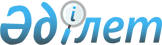 Об утверждении Плана по управлению пастбищами и их использованию по Казталовскому району на 2018-2019 годы
					
			Утративший силу
			
			
		
					Решение Казталовского районного маслихата Западно-Казахстанской области от 13 октября 2017 года № 15-2. Зарегистрировано Департаментом юстиции Западно-Казахстанской области 9 ноября 2017 года № 4948. Утратило силу решением Казталовского районного маслихата Западно-Казахстанской области от 13 ноября 2018 года № 27-2
      Сноска. Утратило силу решением Казталовского районного маслихата Западно-Казахстанской области от 13.11.2018 № 27-2 (вводится в действие со дня первого официального опубликования).
      В соответствии с Законами Республики Казахстан от 20 февраля 2017 года "О пастбищах" и от 23 января 2001 года "О местном государственном управлении и самоуправлении в Республике Казахстан" Казталовский районный маслихат РЕШИЛ:
      1. Утвердить План по управлению пастбищами и их использованию по Казталовскому району на 2018-2019 годы согласно приложению к настоящему решению.
      2. Руководителю аппарата Казталовского районного маслихата (Н.Кажгалиев) обеспечить государственную регистрацию настоящего решения в органах юстиции, его официальное опубликование в Эталонном контрольном банке нормативных правовых актов Республики Казахстан и в средствах массовой информации.
      3. Настоящее решение вводится в действие с 1 января 2018 года. План по управлению пастбищами и их использованию по Казталовскому району на 2018-2019 годы
      Настоящий План по управлению пастбищами и их использованию по Казталовскому району на 2018-2019 годы (далее – План) разработан в соответствии с Законами Республики Казахстан от 20 февраля 2017 года "О пастбищах", от 23 января 2001 года "О местном государственном управлении и самоуправлении в Республике Казахстан", приказом Заместителя Премьер-Министра Республики Казахстан - Министра сельского хозяйства Республики Казахстан от 24 апреля 2017 года № 173 "Об утверждении Правил рационального использования пастбищ" (зарегистрирован в Министерстве юстиции Республики Казахстан 28 апреля 2017 года № 15090), приказом Министра сельского хозяйства Республики Казахстан от 14 апреля 2015 года № 3-3/332 "Об утверждении предельно допустимой нормы нагрузки на общую площадь пастбищ" (зарегистрирован в Министерстве юстиции Республики Казахстан 15 мая 2015 года № 11064).
      План принимается в целях рационального использования пастбищ, устойчивого обеспечения потребности в кормах и предотвращения процессов деградации пастбищ.
      План содержит:
      1) схему (карту) расположения пастбищ на территории административно-территориальной единицы в разрезе категорий земель, собственников земельных участков и землепользователей на основании правоустанавливающих документов, согласно приложению 1 к настоящему Плану;
      2) приемлемые схемы пастбищеоборотов, согласно приложению 2 к настоящему Плану;
      3) карту с обозначением внешних и внутренних границ и площадей пастбищ, в том числе сезонных, объектов пастбищной инфраструктуры, согласно приложению 3 к настоящему Плану;
      4) схему доступа пастбищепользователей к водоисточникам (озерам, рекам, прудам, копаням, оросительным или обводнительным каналам, трубчатым или шахтным колодцам), составленную согласно норме потребления воды, согласно приложению 4 к настоящему Плану;
      5) схему перераспределения пастбищ для размещения поголовья сельскохозяйственных животных физических и (или) юридических лиц, у которых отсутствуют пастбища, и перемещения его на предоставляемые пастбища, согласно приложению 5 к настоящему Плану;
      6) схему размещения поголовья сельскохозяйственных животных на отгонных пастбищах физических и (или) юридических лиц, не обеспеченных пастбищами, расположенными при городе районного значения, поселке, селе, сельском округе, согласно приложению 6 к настоящему Плану;
      7) календарный график по использованию пастбищ, устанавливающий сезонные маршруты выпаса и передвижения сельскохозяйственных животных, согласно приложению 7 к настоящему Плану;
      8) иные требования, необходимые для рационального использования пастбищ на соответствующей административно-территориальной единице.
      План принят с учетом сведений о состоянии геоботанического обследования пастбищ, сведений о ветеринарно-санитарных объектах, данных о численности поголовья сельскохозяйственных животных с указанием их владельцев – пастбищепользователей, физических и (или) юридических лиц, данных о количестве гуртов, отар, табунов, сформированных по видам и половозрастным группам сельскохозяйственных животных, сведений о формировании поголовья сельскохозяйственных животных для выпаса на отгонных пастбищах, особенностей выпаса сельскохозяйственных животных на культурных и аридных пастбищах, сведений о сервитутах для прогона скота и иных данных, предоставленных государственными органами, физическими и (или) юридическими лицами.
      По административно-территориальному делению в Казталовском районе имеются 16 сельских округов, 54 сельских населенных пунктов.
      Общая площадь территории Казталовского района 1860581 га, из них пастбищные земли – 1474898 га, орошаемые земли – 477599 га.
      По категориям земли подразделяются на:
      земли сельскохозяйственного назначения – 587487 га;
      земли населенных пунктов – 220384 га;
      земли промышленности, транспорта, связи, для нужд космической деятельности, обороны, национальной безопасности и иного несельскохозяйственного назначения – 2814 га;
      земли водного фонда – 10462 га;
      земли запаса – 1039434 га.
      Климат района резко континентальный, зима сравнительно холодная, лето жаркое и засушливое. Среднегодовая температура воздуха в январе – -14;-35°С, в июле +24;+38°С. Средний размер осадков составляет -30 мм, а годовой- 214 мм.
      Растительный покров района разнообразный, включает примерно 118 видов. Самые распространенные из них зерновые и астроцветные травы.
      Почвы светлокаштановые, на юге встречаются солончаковые земли. Толщина плодородной почвы 40-50 см.
      В районе действуют 14 ветеринарных пунктов, 8 пунктов для искусственного осеменения и 16 скотомогильников.
      В настоящее время в Казталовском районе насчитывается крупного рогатого скота 83971 голов, мелкого рогатого скота 310850 голов, 24105 голов лошадей, 188 голов верблюдов и 6188 птиц.
      Для обеспечения сельскохозяйственных животных по Казталовскому району имеются всего 1474 898 га пастбищных угодий. В черте населенного пункта числится 212 362 га пастбищ, в землях запаса имеются 783 763 га пастбищных угодий.
      В некоторых сельских округах в связи с ростом поголовья скота на личных подворьях ощущается недостаток 229765,4 га пастбищных угодий, также крестьянским хозяйствам нужно дополнительно 390 367,7 га, всего 620133,1 га пастбищных угодий.
      Для решения этих проблем – необходимо рационально выделить пастбищные угодья из государственного фонда и увеличить площади пастбищ за счет земель населенных пунктов, земель сельскохозяйственного назначения и земель запаса Казталовского района.
      Также, для обеспечения ветеринарно – санитарными объектами запланировать строительство мест для купания животных, строительство пунктов осеменения в Кушанкульском, Теренкульском, Караубинском, Брикском, Жанажолском, Карасуском, Куктерекском, Акпатерском, Талдыкудыкском и Талдыапанском сельских округах. Схема (карта)
расположения пастбищ на территории административно – территориальной единицы в разрезе категорий земель, собственников земельных участков и землепользователей на основании правоустанавливающих документов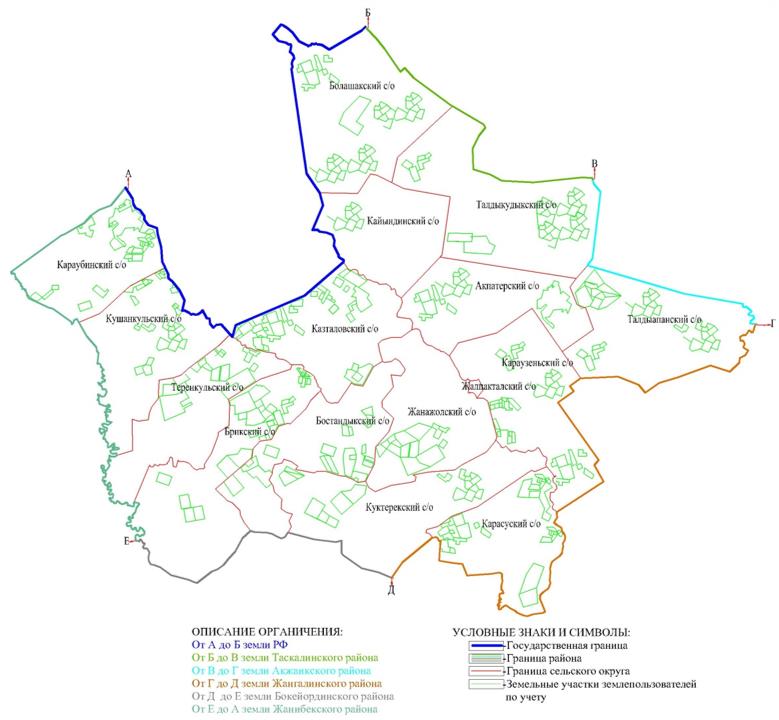  Приемлемые схемы пастбищеоборотов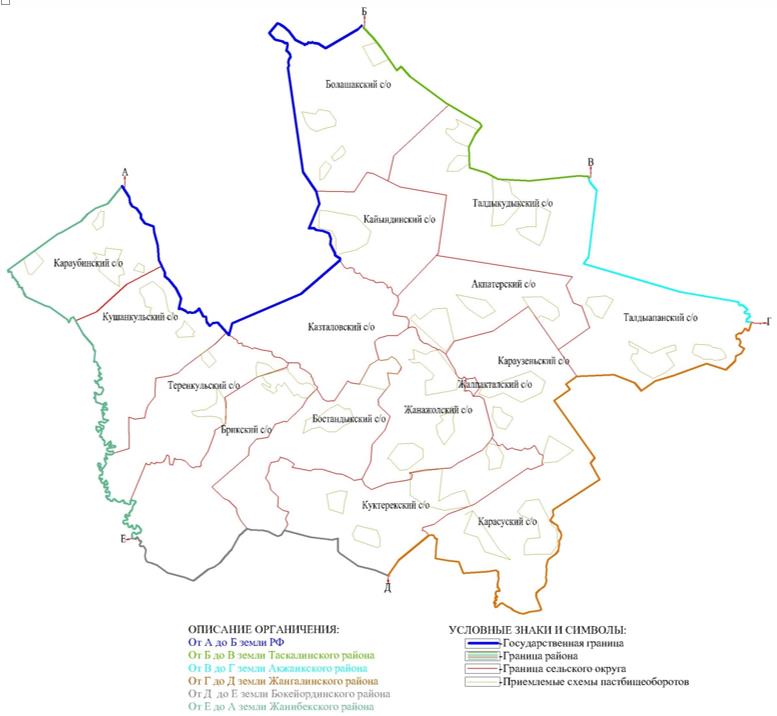  Карта
с обозначением внешних и внутренних границ и площадей пастбищ, в том числе сезонных, объектов пастбищной инфраструктуры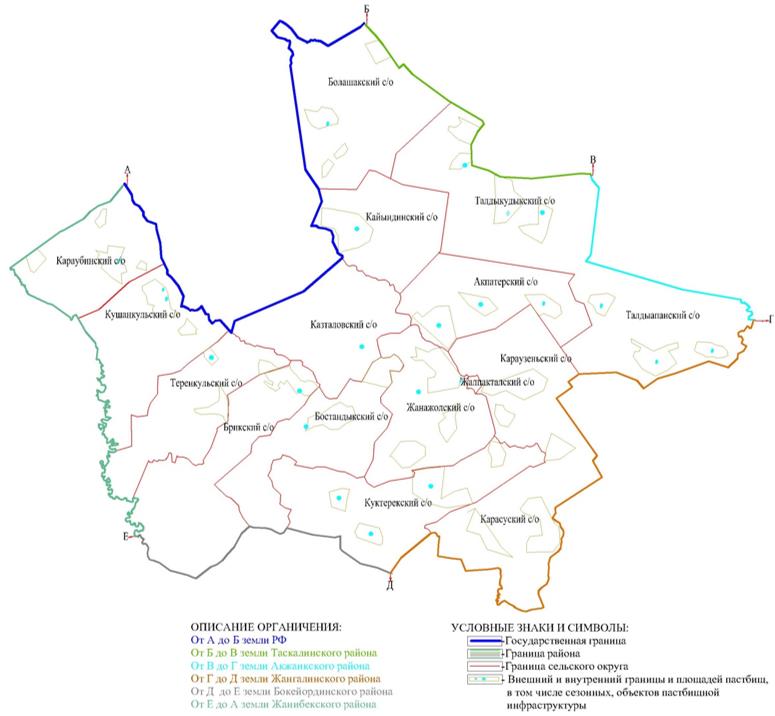  Схема
доступа пастбищепользователей к водоисточникам
(озерам, рекам, прудам, копаням, оросительным или обводнительным каналам, трубчатым или шахтным колодцам), составленную согласно норме потребления воды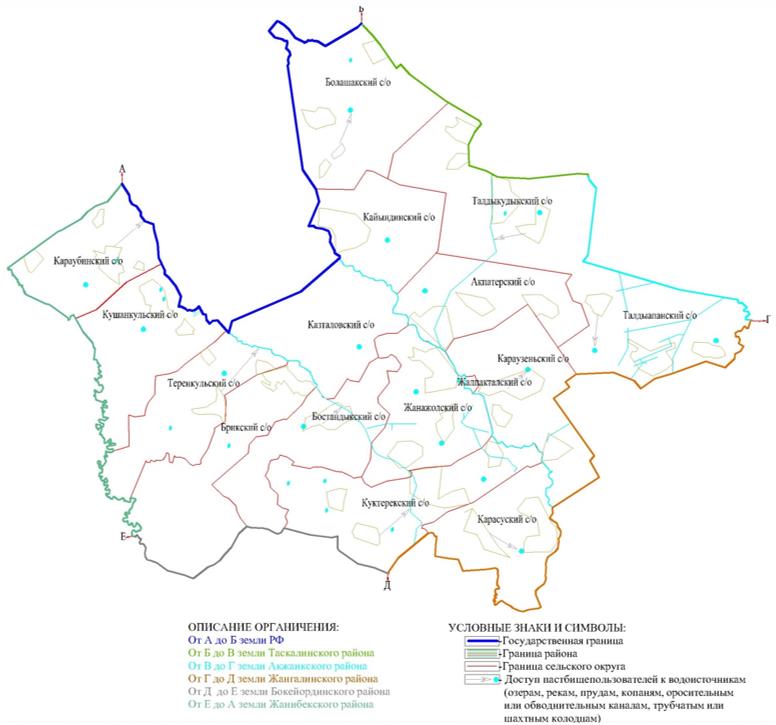  Схема
перераспределения пастбищ для размещения поголовья сельскохозяйственных животных физических и (или) юридических лиц, у которых отсутствуют пастбища, и перемещения его на предоставляемые пастбища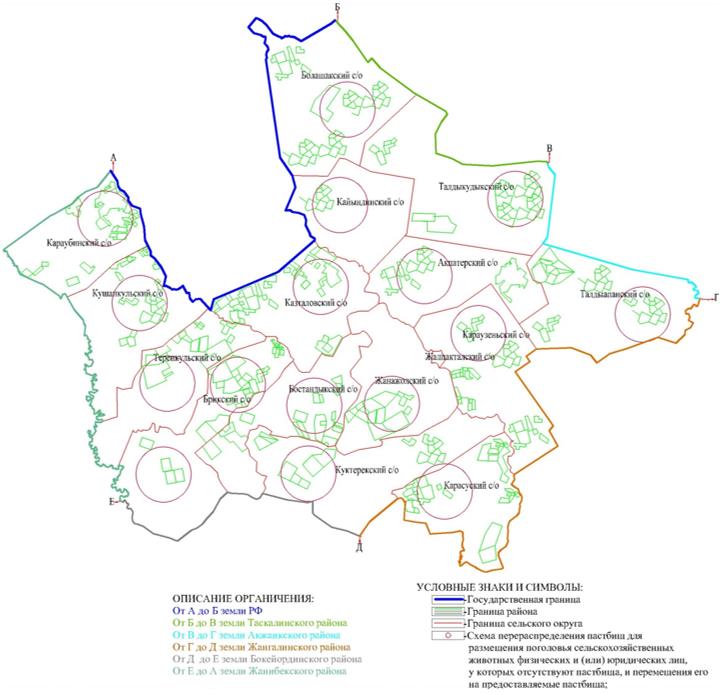  Схема
размещения поголовья сельскохозяйственных животных на отгонных пастбищах физических и (или) юридических лиц, не обеспеченных пастбищами, расположенными при городе районного значения, поселке, селе, сельском округе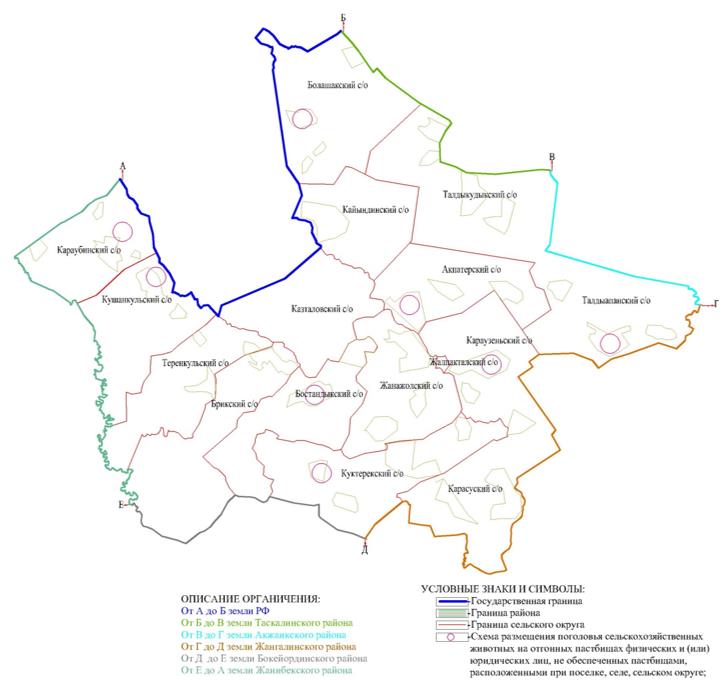  Календарный график
по использованию пастбищ, определяющие сезонные маршруты выпаса и отгона сельскохозяйственных животных
      Длительность пастбищного периода связана с почвенно-климатической зоной, видами сельскохозяйственных животных, а также урожайностью пастбищ в умеренно сухих на ковыльно – типчаково – полынных степях – составляет 180-200 дней.
      В данном случае продолжительность выпаса для крупного рогатого скота, мелкого рогатого скота, лошадей и верблюдов связана с максимальной глубиной снежного покрова с плотностью снега и другими факторами.
      Примечание: расшифровка аббревиатуры:
С – показатель Цельсия;
га – гектар;
мм - миллиметр;
см - сантиметр;
РФ – Российская Федерация;
с/о - сельский округ.
					© 2012. РГП на ПХВ «Институт законодательства и правовой информации Республики Казахстан» Министерства юстиции Республики Казахстан
				
      Председатель сессии

Д.Ихсанов

      Секретарь маслихата

Е.Газизов
Утвержден
решением Казталовского
районного маслихата
от 13 октября 2017 года №15-2Приложение 1
к Плану по управлению
пастбищами и их
использованию
по Казталовскому району
на 2018-2019 годыПриложение 2
к Плану по управлению
пастбищами и их
использованию
по Казталовскому району
на 2018-2019 годыПриложение 3
к Плану по управлению
пастбищами и их
использованию
по Казталовскому району
на 2018-2019 годыПриложение 4
к Плану по управлению
пастбищами и их
использованию
по Казталовскому району
на 2018-2019 годыПриложение 5
к Плану по управлению
пастбищами и их
Использованию
по Казталовскому району
на 2018-2019 годыПриложение 6
к Плану по управлению
пастбищами и их
использованию
по Казталовскому району
на 2018-2019 годыПриложение 7
к Плану по управлению
пастбищами и их
использованию
по Казталовскому району
на 2018-2019 годы
№
Наименование сельского округа
Период отгона животных на отдаленные пастбища
Период отгона животных с отдаленных пастбищ
Примечание
1
Казталовский
Первая половина апреля
Вторая декада октября
2
Жалпакталский
Первая половина апреля
Вторая декада октября
3
Брикский
Первая половина апреля
Вторая декада октября
4
Теренкульский
Первая половина апреля
Вторая декада октября
5
Кушанкульский
Первая половина апреля
Вторая декада октября
6
Караубинский
Первая половина апреля
Вторая декада октября
7
Кайындинский
Первая половина апреля
Вторая декада октября
8
Болашакский
Первая половина апреля
Вторая декада октября
9
Бостандыкский
Первая половина апреля
Вторая декада октября
10
Куктерекский
Первая половина апреля
Вторая декада октября
11
Жанажолский
Первая половина апреля
Вторая декада октября
12
Караузеньский
Первая половина апреля
Вторая декада октября
13
Карасуский
Первая половина апреля
Вторая декада октября
14
Талдыкудыкский
Первая половина апреля
Вторая декада октября
15
Акпатерский
Первая половина апреля
Вторая декада октября
16
Талдыапанский
Вторая половина апреля
Вторая декада октября